Criminology and Criminal Justice Guest Speaker SeriesCyber Threats & Security PanelNovember 1, 2017—Hulman Memorial Student Union, Dede I, 9:00AM and 11:00 AM—Both session will present the same information.ISU Criminology and Criminal Justice Associate Professor Bill Mackey will moderate a panel discussion on cyber threats and security.  Chetrice L. Mosley, Cybersecurity Program Director—State of Indiana Office of Technology Indiana Department of Homeland SecurityNicholas Sturgeon​, MS—Indiana State University GraduateIN-ISAC & SOC Manager (Indiana information sharing and analysis center)(security operations center)  and IIFC Deputy Director Cyber (Indiana Intelligence Fusion Center​)​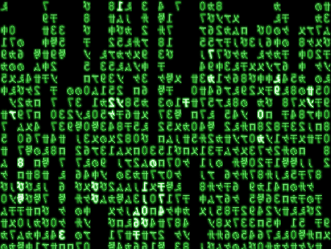 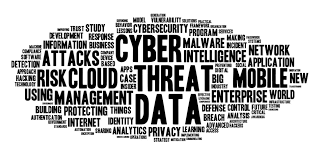 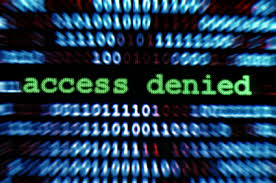 This event is sponsored by the Department of Criminology and Criminal Justice.  It is free to attend and open to everyone.